Statement of OriginalitySubmitted to the JCOEMPHTitle of the manuscript :Effect of disaster preparedness training toward knowledge of COVID-19 pandemic upon rural societyAuthors :Sutonoa, Bayu Fandhi Achmada*aDepartment of Basic and Emergency Nursing; Faculty of Medicine, Public health, and Nursing; Universitas Gadjah Mada; Yogyakarta; 55281; Indonesia*Corresponding authorBayu Fandhi AchmadPostal address : 55281Email : bayu.fandhi.a@ugm.ac.id (Bayu Fandhi Achmad)As the authors we certify that this manuscript is original and its publication does not infringe any copyright.As the authors we declare that the manuscript has not been previously published, in whole or in part in any other journal or scientific publishing company. Also the manuscript does not participate in any other publishing process.As the authors we declare that all persons listed hereafter were committed in the creation of the paper and were informed about their participation.January 12th 2021Name and signature of the authorsFirst AuthorSecond/Corresponding Author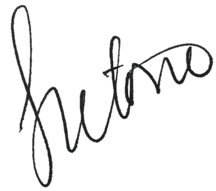 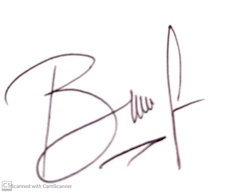 (Sutono, S.Kp., M.Sc., M.Kep)(Bayu Fandhi Achmad, S.Kep., Ns., M.Kep)